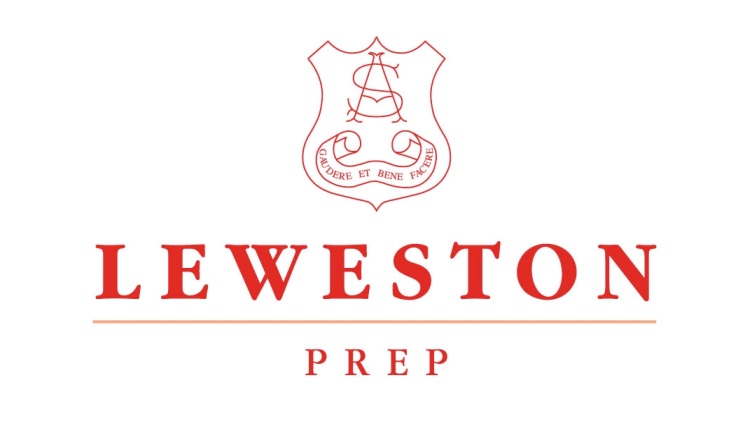 30 June 2017Dear ParentsWe are pleased to be able to give you details of the Extra-Curricular Activities Programme for the Autumn Term 2017.  Selections need to be made and submitted as soon as possible and no later than Friday 28 July. Completing returns promptly will ensure that the process is smooth and efficient for all. Also, some activities have a maximum number of participants so spaces will be allocated in accordance with when the returned forms are received; this should be done by email to smiths@leweston.dorset.sch.uk   Children may choose up to two evening activities between Monday and Thursday.  We will, however, remain sensitive to the requirements of individual children so, if you have a query about this, please contact me.The Activities Programme will commence on the first day of term, Tuesday 5 September.There are no Activities, Prep or After School Care on the Friday of an Exeat or on Friday 13 October when Half Term begins.There are a range of paid and non-paid clubs from which to choose and pupils will need to decide which activities they would like to pursue. ChoicesPupils should indicate their choices on the attached form. A balance is necessary to ensure that homework can also be completed.  There are, however, some built in prep sessions during the week.  We trust that all pupils will make a firm and regular commitment to their chosen activities although absence through illness or injury is perfectly acceptable.Charged ActivitiesIf your child took part in a charged activity such as Tennis, LAMDA, Ballet, Shooting or Fencing in the Summer Term, and you did not give notice that they were going to stop, then they will automatically take part again in the Autumn Term. Groups, days and times will be confirmed once all forms have been returned. Please do not worry if there ends up being a clash of activities, the charged activity will take priority over any non-charged activities.Reception, Year 1 and Year 2 pupilsAn exciting range of activities will be on offer for the Pre-Prep children, run by Judy Gallimore. Details of these activities will follow during the first weeks of the summer holidays.Bright Lights and Little FishesThese clubs will be run by the school chaplaincy team and pupils will be welcome to do a trial session at the start of the term.SwimmingFor all swimming sessions where it states nominated pupils you will need to enquire as to whether or not your child is at the required level to take part. Any pupils who take part in these sessions need to be competent swimming the full range of strokes over a distance of two lengths continuously. Any pupils who are interested in doing more swimming but are not at this level are welcome to attend the Tuesday lunchtime Swimming Development Group session. This will be a widths-based session where pupils work on technique and build up the stamina required to attend the Monday evening or the early morning sessions.Every Monday pupils will finish their swimming session at 17.15. They will then have time to get dressed and eat a snack (tea is eaten after swimming rather than at 16.20). If you would like to collect your daughter/son directly from the pool then please be there no later than 17.20. Those pupils not collected promptly at the pool will be escorted to the Prep School by 17.30 to be collected from Prep in the Library.I would be grateful if you could return the attached form by no later than Friday 28 July direct to my email address smiths@leweston.dorset.sch.uk           Please note that there will be a charge for the following:   Yours sincerelySteph SmithHead of Activities (Prep School)smiths@leweston.dorset.sch.ukACTIVITIES RETURN FORM – Autumn Term 2017Pupil Name 		Year 	Some activities incur a charge as indicated.  Once committed to an activity you will be billed each term. Please check the day and time of the activity or club before signing up.Reminder: no more than two evening activities are to be chosen between Monday and Thursday unless this has already been agreed. My child would like to sign up for the following activities:Signature …………………Parent/Guardian    Date……………………………………….Week beginning:NotesWeek1Tuesday 5 SeptemberWeek2Monday 11 SeptemberWeek3Monday 18 SeptemberExeat – no clubs on Friday after schoolWeek4Monday 25 SeptemberWeek5Monday 2 OctoberWeek6Monday 9 OctoberHalf Term – no clubs on Friday after schoolWeek7Monday 30 OctoberWeek8Monday 6 NovemberWeek9Monday 13 NovemberExeat – no clubs on Friday after schoolWeek10Monday 20 NovemberWeek11Monday 27 NovemberWeek12Monday 4 DecemberWeek13Monday 11 DecemberEnd of Term on Wednesday 13 DecemberCharged activitiesCost per TermTennis – Group Lesson£6.75 per lesson approximatelyBallet – Group Lesson£60Cookery Club£50LAMDA – Individual Lesson             – Shared Lesson£150£105ShootingMaximum £60FencingMaximum £75Individual Fencing Lesson£10.00 per lessonArt Academy£3NON-CHARGED ACTIVITIESCHARGED ACTIVITIESCost per TermEarly MorningEarly MorningSwimming (nominated pupils only)TuesdaySwimming (nominated pupils only)ThursdayLunchtimeLunchtimeLunchtimeLunchtimeLunchtimeBright Lights (Years 3-6)MondayShooting (Years 2-6)MondayMaximum £60Little Fishes (Reception-Year 2)TuesdayArt Academy (Years 3-6)Day TBC£3Swimming Development Group (Years 2-6)TuesdayTennis (All years)Days and times TBC£6.75 per lesson approx.Running Club (Years 3-6)TuesdayRunning REPS (Years 3-6)FridayPre-Prep Running Club (Reception – Year 2)FridayAfter SchoolAfter SchoolAfter SchoolAfter SchoolSwimming (nominated pupils only)MondayBallet (All years)Wednesday£60Debating Club (Years 3-6) MAX. 15 pupilsMondayFencing (Years 2-6)WednesdayMaximum £75Hockey (Years 3-6)TuesdayIndividual Fencing LessonsDays and times TBCApprox. £10 per lessonForest School (Years 3-6) MAX.10 pupilsTuesdayCookery (Years 3-6)Thursday£50Comic Making (Years 4-6) MAX. 15 pupilsWednesdayLAMDA  (Years 2-6)Individual LessonShared LessonDays and times TBC£150£105Wind and Strings Ensemble (nominated pupils)Thursday